New life church Nederland  jaarverslag 2021 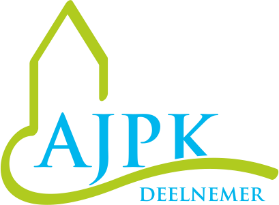 de Alliantie jahweh passie kerken  Adres diensten 	Vuurtorenstraat  2  bernisse 28  8032bn 	8043    VW 	Zwolle 	NederlandContact	Tel 0031+ 06 511 86 902 	info@regiopastor.nl	www.123kerk.nlKerkdiensten1.	dinsdag2.	zondagKerkdienst is op iedere zondag van 14:30- 16:00Worpship Moderne Muziek (Hillsong, Jezus Cultuur etc..)Faciliteiten VOOR Jongeren / Tieners	Jaaroverzicht  NEW Life Church  Nederland 2021 FinanciënVerantwoording van de financiële administratie wordt hieronder gegeven door middel van een verlies- en winstoverzicht over 2021.Namens de KerkenraadAR Blaauw  (voorzitter)  Ilse van Heusden    (secretaris O N T V A N G S T E N Werkelijk Begroot verschil U I T G A V E N•        Werkelijk Begroot Verschil•                        Collecten € 4.240,00•        Giften via de bank  € 1.225,00 Verdienste jc production  € 2.200-                                Totaal   € 7665.00Kosten geluid - multimedia  220,00Live streaming   2.250   huur gebouw 545.00 Evangelisatie 50,00Diaconie 130,00Zending en Evangelisatie 150,00Giften t.b.v. voorgangers  450,00Giften t.b.v. voorgangers  spreken 1.000.00 - Gemeente studie boeken 100,00Kosten voorganger auto 1500.00Kantoorkosten  200,00 – Internet / telefoon 400.00Onkosten kerkenraad  100,00Representatie kosten website uitzendingen 280,00Bankkosten 150.00  Onvoorziene kosten 50,00                                              Totale kosten € 7.575.-                                             Inkas                €  90                                             Tekort van       €   0.